K rukám představitele města/obce-informaci ve smyslu zákona 106/1999 Sb. Věc: Žádost o informaci ve smyslu zákona 106/1999 Sb. ze dne 11. května 1999 o svobodném přístupu k informacím. Žádám Vás jako představitele města/obce o informaci o složení zastupitelstva obce. Informace bude využita k tvorbě knihy Velká encyklopedie měst a obcí ČR jako dokument naší doby. Více na www.encyklopediecr.eu Proto Vás ve smyslu § 5 písmena b), žádám o popis aktuálního jmenného složení zastupitelstva města/ obce včetně politického zaměření. Vaší odpověď očekávám do 30 ti dnů na emailovou adresu: miluse.vojcova@centrum.cz Zůstávám s pozdravem Miluše Vojčová vedoucí realizačního týmu Ing. Josef Augustin Prokurista firmy ARBOR servis, s.r.o. Vintířov 45 357 35 Chodov Ič: 26326175 Korespondenční adresa: Mánesova 1654 356 01 Sokolov S přáním krásného dne   Vojčová Miluše  tel. 728 929 263  miluse.vojcova@centrum.cz  www.encyklopediecr.eu Vážená paní, s žádostí o poskytnutí informací dle zákona 106/1999 Sb.,o svobodném přístupu k informacím,kde žádáte  o popis aktuálního jmenného složení zastupitelstva města Vás odkazuji na webové stránky města www.mubor.cz nebo na stránky www.volby.cz ,kde najdete veškeré požadované informace. 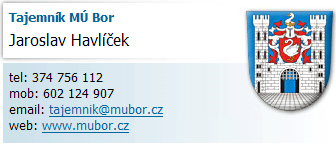 